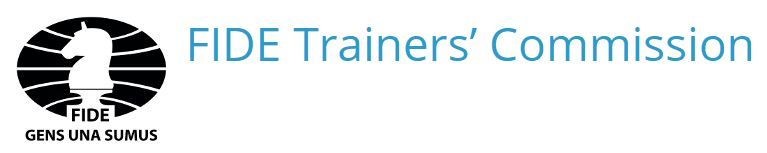 ТРЕНЕРСКИЙ СЕМИНАР ФИДЕРЕГИСТРАЦИОННАЯ ФОРМАСеминарНазвание:	Тренерский семинар ФИДЕ				Даты:	18-20 Апреля 2021Организаторы: ФШР совместно с Тренерской комиссией ФИДЕМесто проведения: г. СочиЗаполняя эту регистрационную форму, Вы соглашаетесь соблюдать правила и положения для участия и проведения семинара, а также для присуждения званий тренера ФИДЕ, приведенные здесь: https://trg.fide.com/trg-online-seminars/ .Вы также должны заполнить регистрационную форму, информация из которой существенно повлияет на присвоение Вам тренерского звания ФИДЕ после проведения семинара. Поэтому заполните форму до начала семинара и предоставьте как можно полную информацию.Обратите внимание, что любая неточная информация или ложные сведения могут привести к отсутствию оценки или к отказу от присвоения титула.Профиль ФИДЕФамилия, имя (по-английски, как в рейтинг-листе):					       FIDE ID (Индивидуальный номер в списке ФИДЕ):		Федерация:		                     Текущий рейтинг:   Максимальный рейтинг и год достижения:Дата рождения:				Титулы ФИДЕ:Адрес электронной почты:							Мобильный телефон:		Информация о Вашей работе тренером.1. Результаты учеников. Расскажите нам о своих учениках, как долго и чем Вы занимались с ними в качестве тренера, чтобы помочь им развиваться. Поделитесь своими успехами в целом и успехами ваших лучших учеников.2. Опыт и особые достижения. Расскажите, пожалуйста, о диапазоне и общем уровне Ваших учеников, их количестве и годах, которые вы проработали тренером, а также о любых Ваших тренерских достижениях.3. Соответствующие профессиональные навыки. Сообщите нам обо всех имеющихся у Вас навыках, которые связаны с Вашей тренерской работой или оказались полезными для нее. Напишите о имеющихся публикациях, опыте организаторской деятельности, использовании современных технологий.Я подтверждаю, что предоставленная информация является достоверной и согласен с условиями участия в семинаре.-----------------------------------------------------------------------------ПодписьФИО:									Дата: